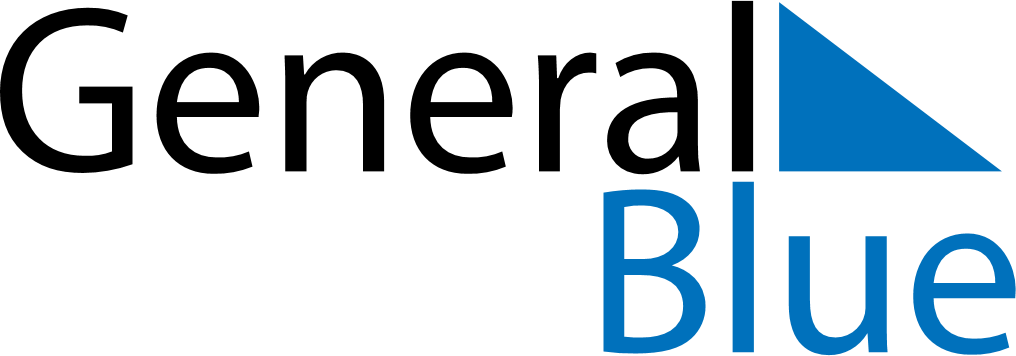 June 2024June 2024June 2024June 2024June 2024June 2024June 2024Dudley Park, Western Australia, AustraliaDudley Park, Western Australia, AustraliaDudley Park, Western Australia, AustraliaDudley Park, Western Australia, AustraliaDudley Park, Western Australia, AustraliaDudley Park, Western Australia, AustraliaDudley Park, Western Australia, AustraliaSundayMondayMondayTuesdayWednesdayThursdayFridaySaturday1Sunrise: 7:10 AMSunset: 5:19 PMDaylight: 10 hours and 8 minutes.23345678Sunrise: 7:11 AMSunset: 5:19 PMDaylight: 10 hours and 7 minutes.Sunrise: 7:11 AMSunset: 5:18 PMDaylight: 10 hours and 7 minutes.Sunrise: 7:11 AMSunset: 5:18 PMDaylight: 10 hours and 7 minutes.Sunrise: 7:12 AMSunset: 5:18 PMDaylight: 10 hours and 6 minutes.Sunrise: 7:12 AMSunset: 5:18 PMDaylight: 10 hours and 5 minutes.Sunrise: 7:13 AMSunset: 5:18 PMDaylight: 10 hours and 5 minutes.Sunrise: 7:13 AMSunset: 5:18 PMDaylight: 10 hours and 4 minutes.Sunrise: 7:14 AMSunset: 5:18 PMDaylight: 10 hours and 3 minutes.910101112131415Sunrise: 7:14 AMSunset: 5:18 PMDaylight: 10 hours and 3 minutes.Sunrise: 7:15 AMSunset: 5:18 PMDaylight: 10 hours and 2 minutes.Sunrise: 7:15 AMSunset: 5:18 PMDaylight: 10 hours and 2 minutes.Sunrise: 7:15 AMSunset: 5:17 PMDaylight: 10 hours and 2 minutes.Sunrise: 7:15 AMSunset: 5:18 PMDaylight: 10 hours and 2 minutes.Sunrise: 7:16 AMSunset: 5:18 PMDaylight: 10 hours and 1 minute.Sunrise: 7:16 AMSunset: 5:18 PMDaylight: 10 hours and 1 minute.Sunrise: 7:17 AMSunset: 5:18 PMDaylight: 10 hours and 1 minute.1617171819202122Sunrise: 7:17 AMSunset: 5:18 PMDaylight: 10 hours and 0 minutes.Sunrise: 7:17 AMSunset: 5:18 PMDaylight: 10 hours and 0 minutes.Sunrise: 7:17 AMSunset: 5:18 PMDaylight: 10 hours and 0 minutes.Sunrise: 7:17 AMSunset: 5:18 PMDaylight: 10 hours and 0 minutes.Sunrise: 7:18 AMSunset: 5:18 PMDaylight: 10 hours and 0 minutes.Sunrise: 7:18 AMSunset: 5:18 PMDaylight: 10 hours and 0 minutes.Sunrise: 7:18 AMSunset: 5:19 PMDaylight: 10 hours and 0 minutes.Sunrise: 7:18 AMSunset: 5:19 PMDaylight: 10 hours and 0 minutes.2324242526272829Sunrise: 7:19 AMSunset: 5:19 PMDaylight: 10 hours and 0 minutes.Sunrise: 7:19 AMSunset: 5:19 PMDaylight: 10 hours and 0 minutes.Sunrise: 7:19 AMSunset: 5:19 PMDaylight: 10 hours and 0 minutes.Sunrise: 7:19 AMSunset: 5:20 PMDaylight: 10 hours and 0 minutes.Sunrise: 7:19 AMSunset: 5:20 PMDaylight: 10 hours and 0 minutes.Sunrise: 7:19 AMSunset: 5:20 PMDaylight: 10 hours and 1 minute.Sunrise: 7:19 AMSunset: 5:21 PMDaylight: 10 hours and 1 minute.Sunrise: 7:19 AMSunset: 5:21 PMDaylight: 10 hours and 1 minute.30Sunrise: 7:19 AMSunset: 5:21 PMDaylight: 10 hours and 2 minutes.